Основной государственный экзамен и государственный выпускной  экзамен  (ОГЭ и ГВЭ)                                        в 2022 году пройдут в традиционной формеТрадиционная форма проведения ГИА-9  предусмотрена проектом приказа Министерства просвещения Российской Федерации и Федеральной службой по надзору в сфере образования и науки. Проекты приказов опубликованы на федеральном портале проектов нормативных правовых актов.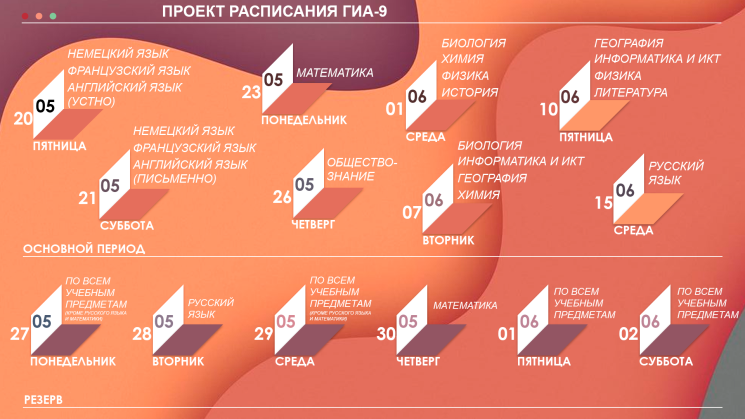 По предварительному расписанию ГИА-9 в 2022 году досрочный период пройдет с 21 апреля по 17 мая.Основной период ГИА-9 пройдёт с 20 мая по 2 июля:20 мая (пятница) – иностранные языки (английский, французский, немецкий, испанский);21 мая (суббота) – иностранные языки (английский, французский, немецкий, испанский);23 мая (понедельник) – математика;26 мая (четверг) – обществознание;1 июня (среда) – история, физика, биология, химия;7 июня (вторник) – биология, информатика и информационно-коммуникационные технологии (ИКТ), география, химия;10 июня (пятница) – литература, физика, информатика
и информационно-коммуникационные технологии (ИКТ), география;15 июня (среда) – русский язык.Затем будут резервные дни. Дополнительный период – с 5 по 24 сентября.На сдачу экзамена по математике, русскому языку, литературе школьникам дадут 3 часа 55 минут;
по физике, обществознанию, истории, биологии, химии – 3 часа;
по информатике и ИКТ, географии – 2 часа 30 минут;
иностранным языкам – 2 часа,
по иностранным языкам (раздел «Говорение») – 15 минут.Основной государственный экзамен и государственный выпускной  экзамен  (ОГЭ и ГВЭ)                                        в 2022 году пройдут в традиционной формеТрадиционная форма проведения ГИА-9  предусмотрена проектом приказа Министерства просвещения Российской Федерации и Федеральной службой по надзору в сфере образования и науки. Проекты приказов опубликованы на федеральном портале проектов нормативных правовых актов.По предварительному расписанию ГИА-9 в 2022 году досрочный период пройдет с 21 апреля по 17 мая.Основной период ГИА-9 пройдёт с 20 мая по 2 июля:20 мая (пятница) – иностранные языки (английский, французский, немецкий, испанский);21 мая (суббота) – иностранные языки (английский, французский, немецкий, испанский);23 мая (понедельник) – математика;26 мая (четверг) – обществознание;1 июня (среда) – история, физика, биология, химия;7 июня (вторник) – биология, информатика и информационно-коммуникационные технологии (ИКТ), география, химия;10 июня (пятница) – литература, физика, информатика
и информационно-коммуникационные технологии (ИКТ), география;15 июня (среда) – русский язык.Затем будут резервные дни. Дополнительный период – с 5 по 24 сентября.На сдачу экзамена по математике, русскому языку, литературе школьникам дадут 3 часа 55 минут;
по физике, обществознанию, истории, биологии, химии – 3 часа;
по информатике и ИКТ, географии – 2 часа 30 минут;
иностранным языкам – 2 часа,
по иностранным языкам (раздел «Говорение») – 15 минут.